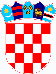 REPUBLIKA HRVATSKAŽUPANIJA VUKOVARSKO-SRIJEMSKA GRAD OTOKGradsko vijećeKlasa: 400-02/23-01/04 Ur. broj: 2196-3-01/1-24-2Otok, 19. ožujka 2024.godineNa temelju članka 42. i članka 45. Zakona o proračun (Narodne novine RH broj 144/21) i članka 21. Statuta Grada Otoka („Službeni vjesnik“ Vukovarsko-srijemske županije 14/09,4/13 i 6/18 i Službeni vjesnik Grada Otoka broj 02/20, 02/21 i 03/21.), Gradsko vijeće Grada Otoka na 32.sjednici, održanoj dana 19. ožujka 2024. donijelo jeODLUKUo usvajanju I izmjena i dopuna proračuna Grada Otokaza razdoblje  1.1.2024. - 31.12.2024. godineČlanak 1.Izmjenama i dopunama plana Proračuna Grada Otoka 2024. godine Proračun Grada Otoka planiran je u slijedećim veličinama:PRIHODI I PRIMICI	10.509.483,16RASHODI I IZDATCI	10.509.483,16Članak 2.Prihodi i rashodi, te primici i izdaci po ekonomskoj klasifikaciji utvrđuju se u Računu prihoda i rashoda za 2024. godinu kakoslijedi:RAČUN PRIHODA I RASHODARAČUN FINANCIRANJAA. RAČUN PRIHODA I RASHODA NA RAZINI	ODJELJKA EKONOMSKE KLASIFIKACIJEZA RAZDOBLJE: 01.01.2024.	DO 31.12.2024.	GODINEA. RAČUN PRIHODA PREMA IZVORIMA FINANCIRANJAZA RAZDOBLJE: 01.01.2024. DO 31.12.2024. GODINEA. RAČUN RASHODA PREMA IZVORIMA FINANCIRANJAZA RAZDOBLJE: 01.01.2024. DO 31.12.2024. GODINERAČUN RASHODA PREMA FUNKCIJSKOJ KLASIFIKACIJIZA RAZDOBLJE: 01.01.2024. DO 31.12.2024. GODINERAČUN FINANCIRANJAZA RAZDOBLJE: 01.01.2024. DO 31.12.2024. GODINEIzdaci za financijsku imovinu i otplate zajmovaRAČUN FINANCIRANJA PREMA IZVORIMAZA RAZDOBLJE: 01.01.2024. DO 31.12.2024. GODINEIZMJENE I DOPUNE PRORAČUNA ORGANIZACIJSKA KLASIFIKACIJAZA RAZDOBLJE: 01.01.2024. DO 31.12.2024. GODINEC. PROGRAMSKA KLASIFIKACIJA NA RAZINI	ODJELJKA EKONOMSKE KLASIFIKACIJEZA RAZDOBLJE: 01.01.2024. DO 31.12.2024. GODINEA1. PROJEKCIJA RAČUNA PRIHODA I RASHODA NA RAZINI	ODJELJKA EKONOMSKE KLASIFIKACIJEZA RAZDOBLJE: 2025 DO 2026 GODINE1 od 1Članak 3Izmjene i dopune proračuna Grada Otoka stupaju na snagu osmog dana od dana objave u Službenom vjesniku Grada Otoka.Predsjednik Gradskog vijećaBROJČANA OZNAKA I NAZIVBROJČANA OZNAKA I NAZIVPLAN PRIJE REBALANSAPOVEĆANJESMANJENJEPLAN POSLIJE REBALANSAINDEX-1--1--2--3--4--5-6 = 5 / 26734PRIHODI POSLOVANJAPRIHODI OD PRODAJE NEFINANCIJSKE IMOVINERASHODI POSLOVANJARASHODI ZA NABAVU NEFINANCIJSKE IMOVINERAZLIKA VIŠAK / MANJAK7.172.448,732.986.734,434.700,0010.154.483,166734PRIHODI POSLOVANJAPRIHODI OD PRODAJE NEFINANCIJSKE IMOVINERASHODI POSLOVANJARASHODI ZA NABAVU NEFINANCIJSKE IMOVINERAZLIKA VIŠAK / MANJAK145.000,00210.000,000,00355.000,006734PRIHODI POSLOVANJAPRIHODI OD PRODAJE NEFINANCIJSKE IMOVINERASHODI POSLOVANJARASHODI ZA NABAVU NEFINANCIJSKE IMOVINERAZLIKA VIŠAK / MANJAK5.312.039,741.084.700,0021.694,586.375.045,166734PRIHODI POSLOVANJAPRIHODI OD PRODAJE NEFINANCIJSKE IMOVINERASHODI POSLOVANJARASHODI ZA NABAVU NEFINANCIJSKE IMOVINERAZLIKA VIŠAK / MANJAK1.731.453,002.167.985,0015.000,003.884.438,006734PRIHODI POSLOVANJAPRIHODI OD PRODAJE NEFINANCIJSKE IMOVINERASHODI POSLOVANJARASHODI ZA NABAVU NEFINANCIJSKE IMOVINERAZLIKA VIŠAK / MANJAK273.955,99-55.950,57-31.994,58250.000,00PLAN PRIJE REBALANSAPOVEĆANJESMANJENJEPLAN POSLIJE REBALANSAINDEX8 PRIMICI OD FINANCIJSKEIMOVINE I ZADUŽENJA5 IZDACI ZA FINANCIJSKU IMOVINU I OTPLATE ZAJMOVANOVČANA SREDSTVA NA POČETKU GODINEPROMJENA U STANJU DEPOZITANETO FINANCIRANJEVIŠAK / MANJAK + NETO FINANCIRANJE273.955,990,0023.955.99250.000,00BROJČANA OZNAKA I NAZIV PRORAČUNSKE POZICIJEBROJČANA OZNAKA I NAZIV PRORAČUNSKE POZICIJEPLAN PRIJE REBALANSAPOVEĆANJESMANJENJEPLAN POSLIJE REBALANSAINDEX1123456=5/2UKUPNO PRIHODIUKUPNO PRIHODI7.317.448,733.196.734,434.700,0010.509.483,16143,62IZVORI IZ PRORAČUNA JLSIZVORI IZ PRORAČUNA JLS7.317.448,733.196.734,434.700,0010.509.483,16143,626Prihodi poslovanja7,172,448.732.986.734,434,700.0010.154.483,16141,5861Prihodi od poreza818,855.6520,000.00838.855,65102,44611Porez i prirez na dohodak738,205.6515,000.000.00753.205,65102,03613Porezi na imovinu69,634.005,000.000.0074.634,00107,18614Porezi na robu i usluge10,751.000.000.0010.751,00100,00616Ostali prihodi od poreza265.000.000.00265,00100,0063Pomoći iz inozemstva i subjekata unutar općeg proračuna3,648,555.76972,000.004.620.555,76126,64633Pomoći iz proračuna2,862,228.7684,000.000.002.946.228,76102,93634Pomoći od ostalih subjekata unutar općeg proračuna185,000.000.000.00185.000,00100,00636Pomoći proračunskim korisnicima iz proračuna koji im nije nadležan1,327.000.000.001.327,00100,00638Pomoći temeljem prijenosa EU sredstava600,000.00888,000.000.001.488.000,00248,0064Prihodi od imovine462,934.0031,705.75494.639,75106,85641Prihodi od financijske imovine133.000.000.00133,00100,00642Prihodi od nefinancijske imovine462,801.0031,705.750.00494.506,75106,8565Prihodi od upravnih, administrativnih i pristojbi po posebnim propisima1,683,309.321,958,328.683.641.638,00216,34651Upravne i administrativne pristojbe2,787.000.000.002.787,00100,00652Prihodi po posebnim propisima1,367,011.321,958,328.680.003.325.340,00243,26653Komunalni doprinosi i naknade313,511.000.000.00313.511,00100,0066Prihodi od prodaje proizvoda i robe te pruženih us luga i prihodi od donacija10,000.0010.000,00100,00661Prihodi od prodaje proizvoda i robe te pruženih us luga10,000.000.000.0010.000,00100,00BROJČANA OZNAKA I NAZIV PRORAČUNSKE POZICIJEPLAN PRIJE REBALANSAPOVEĆANJESMANJENJEPLAN POSLIJE REBALANSAINDEX123456=5/268	Kazne, upravne mjere i ostali prihodi548,794.004,700.004,700.00548.794,00100,00681	Kazne i upravne mjere683	Ostali prihodi i vlastiti prihodi proračunskih korisnika664.00548,130.000.004,700.000.004,700.00664,00548.130,00100,00100,007	Prihodi od prodaje nefinancijske imovine	145,000.00	210.000,00	355.000,00	244,837	Prihodi od prodaje nefinancijske imovine	145,000.00	210.000,00	355.000,00	244,837	Prihodi od prodaje nefinancijske imovine	145,000.00	210.000,00	355.000,00	244,837	Prihodi od prodaje nefinancijske imovine	145,000.00	210.000,00	355.000,00	244,837	Prihodi od prodaje nefinancijske imovine	145,000.00	210.000,00	355.000,00	244,837	Prihodi od prodaje nefinancijske imovine	145,000.00	210.000,00	355.000,00	244,8371	Prihodi od prodaje neproizvedene dugotrajne imovin e145,000.00210,000.00355.000,00244,83711	Prihodi od prodaje materijalne imovine - prirodnih bogatstava145,000.00210,000.000.00355.000,00244,83BROJČANA OZNAKA I NAZIV PRORAČUNSKE POZICIJEPLAN PRIJE REBALANSAPOVEĆANJESMANJENJEPLAN POSLIJE REBALANSAINDEX123456=5/2UKUPNO RASHODI7.043.492,743.252.685,0036.694,5810.259.483,16145,66IZVORI IZ PRORAČUNA JLS7.043.492,743.252.685,0036.694,5810.259.483,16145,663	Rashodi poslovanja	5,312,039.74	1.084.700,00	21,694.58	6.375.045,16	120,013	Rashodi poslovanja	5,312,039.74	1.084.700,00	21,694.58	6.375.045,16	120,013	Rashodi poslovanja	5,312,039.74	1.084.700,00	21,694.58	6.375.045,16	120,013	Rashodi poslovanja	5,312,039.74	1.084.700,00	21,694.58	6.375.045,16	120,013	Rashodi poslovanja	5,312,039.74	1.084.700,00	21,694.58	6.375.045,16	120,013	Rashodi poslovanja	5,312,039.74	1.084.700,00	21,694.58	6.375.045,16	120,0131	Rashodi za zaposlene1,137,573.00796,960.001.934.533,00170,06Plaće (Bruto)Ostali rashodi za zaposleneDoprinosi na plaće741,847.0092,841.00302,885.00535,460.0011,500.00250,000.000.000.000.001.277.307,00104.341,00552.885,00172,18112,39182,5432	Materijalni rashodi1,474,100.00233,740.0012,694.581.695.145,42115,00Naknade troškova zaposlenimaRashodi za materijal i energijuRashodi za usluge329	Ostali nespomenuti rashodi poslovanja26,152.00113,036.001,110,229.58224,682.420.00121,040.0099,691.0013,009.000.000.0012,694.580.0026.152,00234.076,001.197.226,00237.691,42100,00207,08107,84105,7934	Financijski rashodi20,209.0020.209,00100,00343	Ostali financijski rashodi20,209.000.000.0020.209,00100,0035	Subvencije20,000.0020.000,00100,00352	Subvencije trgovačkim društvima, poljoprivrednicim a i obrtnicima izvan javnog sektora20,000.000.000.0020.000,00100,0036	Pomoći dane u inozemstvo i unutar općeg proračuna1,284,752.076,000.006,000.001.284.752,07100,00367	Prijenosi za financiranje1,284,752.076,000.006,000.001.284.752,07100,0037	Naknade građanima i kućanstvima na temelju osigura nja i druge naknade899,351.678,500.003,000.00904.851,67100,61372	Ostale naknade građanima i kućanstvima iz proračun a899,351.678,500.003,000.00904.851,67100,6138	Ostali rashodi476,054.0039,500.00515.554,00108,30Tekuće donacijeKapitalne donacijeKazne, penali i naknade štete378,754.0080,000.0010,664.0019,500.0020,000.000.000.000.000.00398.254,00100.000,0010.664,00105,15125,00100,00BROJČANA OZNAKA I NAZIV PRORAČUNSKE POZICIJEPLAN PRIJE REBALANSAPOVEĆANJESMANJENJEPLAN POSLIJE REBALANSAINDEX123456=5/2385	Nepredviđeni rashodi6,636.000.000.006.636,00100,004	Rashodi za nabavu nefinancijske imovine	1,731,453.00	2.167.985,00	15,000.00	3.884.438,00	224,354	Rashodi za nabavu nefinancijske imovine	1,731,453.00	2.167.985,00	15,000.00	3.884.438,00	224,354	Rashodi za nabavu nefinancijske imovine	1,731,453.00	2.167.985,00	15,000.00	3.884.438,00	224,354	Rashodi za nabavu nefinancijske imovine	1,731,453.00	2.167.985,00	15,000.00	3.884.438,00	224,354	Rashodi za nabavu nefinancijske imovine	1,731,453.00	2.167.985,00	15,000.00	3.884.438,00	224,354	Rashodi za nabavu nefinancijske imovine	1,731,453.00	2.167.985,00	15,000.00	3.884.438,00	224,3541	Rashodi za nabavu neproizvedene dugotrajne imovine41,327.00210,000.00251.327,00608,14411	Materijalna imovina - prirodna bogatstva412	Nematerijalna imovina40,000.001,327.00210,000.000.000.000.00250.000,001.327,00625,00100,0042	Rashodi za nabavu proizvedene dugotrajne imovine1,623,001.001,922,985.003.545.986,00218,48421	Građevinski objekti422	Postrojenja i oprema426	Nematerijalna proizvedena imovina1,429,124.00183,877.0010,000.001,897,786.0025,199.000.000.000.000.003.326.910,00209.076,0010.000,00232,79113,70100,0043	Rashodi za nabavu plemenitih metala i ostalih pohr anjenih vrijednosti1,500.001.500,00100,00431	Plemeniti metali i ostale pohranjene vrijednosti1,500.000.000.001.500,00100,0045	Rashodi za dodatna ulaganja na nefinancijskoj imov ini65,625.0035,000.0015,000.0085.625,00130,48454	Dodatna ulaganja za ostalu nefinancijsku imovinu65,625.0035,000.0015,000.0085.625,00130,48BROJČANA OZNAKA I NAZIVPLAN 202412S V E U K U P N O:10.509.483,16PRORAČUN JLS9.972.549,1611	Opći prihodi i primici1.360.040,4043	Ostali prihodi za posebne namjene3.970.847,0052	Ostale pomoći4.621.661,7665	Prihodi od osiguranja, šteta-el.nepogoda20.000,00IZVORI KORISNIKA536.934,0011	Opći prihodi i primici536.934,00BROJČANA OZNAKA I NAZIVPLAN 202412S V E U K U P N O:10.259.483,16PRORAČUN JLS9.722.549,1611	Opći prihodi i primici4.053.099,2643	Ostali prihodi za posebne namjene4.255.184,0052	Ostale pomoći1.414.265,90IZVORI KORISNIKA536.934,0011	Opći prihodi i primici524.134,0031	Vlastiti prihodi4.700,0043	Ostali prihodi za posebne namjene8.100,00BROJČANA OZNAKA I NAZIVPLAN 202412S V E U K U P N O:10.259.483,16PRORAČUN JLS9.722.549,16011	ZAKONODAVNA I IZVRŠNA TIJALA2.849.028,49013	Opće usluge vezane za službenike266.230,00015	ISTRAŽIVANJE I RAZVOJ11.200,00016	OSTALE OPĆE JAVNE USLUGE47.535,00032	USLUGE PROTUPOŽARNE ZAŠTITE41.927,00033	SUDOVI250.000,00042	Poljoprivreda152.140,00043	Električna energija317.046,00044	GRAĐEVINARSTVO778.172,00045	Cestovni promet2.548.635,00046	KOMUNIKACIJE80.422,00047	TURIZAM91.000,00052	GOSPODARENJE OTPADNIM VODAMA69.720,00053	SMANJENJE ZAGAĐIVANJA1.991,00055	ZAŠTITA OKOLIŠA3.491,00056	OSTALA ZAŠTITA OKOLIŠA593.044,00062	RAZVOJ ZAJEDNICE23.623,00063	OPSKRBA VODOM16.309,00076	OSTALE USLUGE ZDRAVSTVA40.000,00081	SLUŽBE REKREACIJE I ŠPORTA228.772,00083	SLUŽBE EMITIRANJA I IZDAVANJA28.700,00084	RELIGIJSKE I DRUGE SLUŽBE ZAJEDNICE47.982,00086	OSTALA REKREACIJA, KULTURA I RELIGIJA86.827,00091	PREDŠKOLSKO OBRAZOVANJE19.803,00092	NIŽE SREDNJOŠKOLSKO OBRAZOVANJE25.000,00094	PRVI STUPANJ VISOKE NAOBRAZBE65.848,00106	STANOVANJE77.000,00107	SOCIJALNA POMOĆ IZVAN REDOVNH SOCIJALNIH PROGRAMA788.099,67109	OSTALE SOCIJALNE ZAŠTITE173.004,00IZVORI KORISNIKA536.934,00BROJČANA OZNAKA I NAZIVBROJČANA OZNAKA I NAZIVPLAN 2024112011ZAKONODAVNA I IZVRŠNA TIJALA118.410,00013Opće usluge vezane za službenike290.798,00016OSTALE OPĆE JAVNE USLUGE101.790,00043Električna energija9.000,00046KOMUNIKACIJE3.500,00056OSTALA ZAŠTITA OKOLIŠA4.100,00086OSTALA REKREACIJA, KULTURA I RELIGIJA3.636,00091PREDŠKOLSKO OBRAZOVANJE4.700,00109OSTALE SOCIJALNE ZAŠTITE1.000,00BROJČANA OZNAKA I NAZIV PRORAČUNSKE POZICIJEBROJČANA OZNAKA I NAZIV PRORAČUNSKE POZICIJEPLAN PRIJE REBALANSAPOVEĆANJESMANJENJEPLAN POSLIJE REBALANSAINDEX1123456=5/25Izdaci za financijsku imovinu i otplate zajmova273,955.9923,955.99250.000,0091,2654Izdaci za otplatu glavnice primljenih kredita i za jmova273,955.9923,955.99250.000,0091,26544Otplata glavnice primljenih kredita i zajmova od kreditnih i ostalih financijskih institucija250,000.000.000.00250.000,00100,00547Otplata glavnice primljenih zajmova od drugih razina vlasti23,955.990.0023,955.990,000,00BROJČANA OZNAKA I NAZIVPLAN 202412SVEUKUPNO IZDACI250.000,00PRORAČUN JLS250.000,0011	Opći prihodi i primici250.000,00BROJČANA OZNAKA I NAZIV PRORAČUNSKE POZICIJEBROJČANA OZNAKA I NAZIV PRORAČUNSKE POZICIJEPLAN PRIJE REBALANSAPOVEĆANJESMANJENJEPLAN POSLIJE REBALANSAINDEX1123456=5/2R.	SVEUKUPNI RASHODIR.	SVEUKUPNI RASHODI7.043.492,743,252,685.0036.694,5810.259.483,16145,66R.103.Razdjel: UPRAVNI ODJEL ZA KOMUNALNO GOSPODARSTVO, POLJOPRIVR EDU I PRAVNE POSLOVE2,382,197.581,836,207.004.694,584.213.710,00176,88R.103.01.GLAVA 7: ADMINISTRATIVNO I TEHNIČKO OSOBLJE155,001.00155.001,00100,00R.103.08.GLAVA 8 KOMUNALNA DJELATNOST2,170,207.001,809,207.003.979.414,00183,37R.103.14.GLAVA 14: ZAŠTITA OKOLIŠA56,989.5827,000.004.694,5879.295,00139,14R.104.Razdjel: SLUŽBA-TAJNIŠTVO GRADA2,614,995.671,034,809.0011.000,003.638.804,67139,15R.104.01.GLAVA 1: PREDSTAVNIČKA I IZVRŠNA TIJELA29,238.0029.238,00100,00R.104.04.GLAVA 4: ADMINISTRATIVNO I TEHNIČKO OSOBLJE205,350.00205.350,00100,00R.104.05.GLAVA 5: BRIGA O DJECI21,303.0021.303,00100,00R.104.06.GLAVA 6: JAVNE POTREBE U ŠPORTU I REKREACIJI226,000.0057,500.00283.500,00125,44R.104.07.GLAVA 7: JAVNE POTREBE U KULTURI I INFORMIRANJU,305,784.0032,300.00338.084,00110,56R.104.08.GLAVA 8 TEKUĆI PROGRAM5,211.775.211,77100,00R.104.09.GLAVA 9 SOCIJALNA SKRB227,975.004,000.00231.975,00101,75R.104.10.GLAVA 10 RAZVOJ ZAJEDNICE165,482.004,500.003.000,00166.982,00100,91R.104.11.GLAVA 11 SUSTAV CIVILNE ZAŠTITE700,001.9033,009.00733.010,90104,72R.104.12.GLAVA 12: SOCIJALNI PROGRAMI SUFINANCIRANI OD OPĆE DRŽAVE600,000.00896,000.008.000,001.488.000,00248,00R.104.13.GLAVA 10 RAZVOJ ZAJEDNICE128,650.007,500.00136.150,00105,83BROJČANA OZNAKA I NAZIV PRORAČUNSKE POZICIJEBROJČANA OZNAKA I NAZIV PRORAČUNSKE POZICIJEPLAN PRIJE REBALANSAPOVEĆANJESMANJENJEPLAN POSLIJE REBALANSAINDEX1123456=5/2R.105.RAZDJEL 1: UPRAVNI ODJEL ZA FINANCIJE I GOSPODARSTVO761,547.42375,669.0015.000,001.122.216,42147,36R.105.01.GLAVA 1:ADMINISTRATIVNO I TEHNIČKO OSOBLJE496,058.4282,391.00578.449,42116,61R.105.03.GLAVA 3: JAVNI RADOVI30,129.0030.129,00100,00R.105.04.GLAVA 4: GOSPODARENJE GRADSKOM IMOVINOM211,737.00293,278.0015.000,00490.015,00231,43R.105.05.GLAVA 05: GOSPODARSKI RAZVOJ23,623.0023.623,00100,00R.601.RAZDJEL 2: PRORAČUNSKI KORISNICI1,284,752.076,000.006.000,001.284.752,07100,00R.601.01.GLAVA 1: GRADSKA KNJIŽNICA87,110.376,000.006.000,0087.110,37100,00R.601.02.GLAVA 2: DJEČJI VRTIĆ436,498.00436.498,00100,00R.601.03.GLAVA 3: RAZVOJNA AGENCIJA113,012.65113.012,65100,00R.601.04.GLAVA 4: USTANOVA VIROVI648,131.05648.131,05100,00BROJČANA OZNAKA I NAZIV PRORAČUNSKE POZICIJEPLAN PRIJE REBALANSAPOVEĆANJESMANJENJEPLAN POSLIJE REBALANSAINDEX123456=5/2R.	SVEUKUPNI RASHODI7.043.492,743,252,685.0036.694,5810.259.483,16145,66R.103.	Razdjel: UPRAVNI ODJEL ZA KOMUNALNO GOSPODARSTVO, POLJOPRIVR EDU I PRAVNE POSLOVE2,382,197.581,836,207.004.694,584.213.710,00176,88R.103.01.	GLAVA 7: ADMINISTRATIVNO I TEHNIČKO OSOBLJE155,001.00155.001,00100,00IZVORI IZ PRORAČUNA JLS155.001,00155.001,00100,00R.103.01.01.	TEKUĆI PROGRAMI155.001,00155,001.00100,00311	Plaće (Bruto)92,838.0092.838,00100,00312	Ostali rashodi za zaposlene15,400.0015.400,00100,00313	Doprinosi na plaće39,099.0039.099,00100,00329	Ostali nespomenuti rashodi poslovanja7,664.007.664,00100,00R.103.08.	GLAVA 8 KOMUNALNA DJELATNOST2,170,207.001,809,207.003.979.414,00183,37IZVORI IZ PRORAČUNA JLS2.170.207,001.809.207,003.979.414,00183,37323	Rashodi za usluge24,000.0024.000,00100,00412	Nematerijalna imovina1,327.001.327,00100,00422	Postrojenja i oprema1,000.001.000,00100,00454	Dodatna ulaganja za ostalu nefinancijsku imovinu10,000.0020,000.0030.000,00300,00R.103.08.01.	ODRŽAVANJE KOMUNALNE INFRASTRUKTURE2.109.880,001,789,207.003,899,087.00184,80323	Rashodi za usluge81,098.0081.098,00100,00421	Građevinski objekti126,000.0029,000.00155.000,00123,02R.103.08.01.01.	ODRŽAVANJE JAVNIH POVRŠINA788.595,0086,052.00874,647.00110,91323	Rashodi za usluge527,375.00527.375,00100,00421	Građevinski objekti261,220.0086,052.00347.272,00132,94R.103.08.01.02.	IZGRADNJA PROMETNE INFRASTRUKTURE841.019,001,674,155.002,515,174.00299,06BROJČANA OZNAKA I NAZIV PRORAČUNSKE POZICIJEPLAN PRIJE REBALANSAPOVEĆANJESMANJENJEPLAN POSLIJE REBALANSAINDEX123456=5/2323	Rashodi za usluge26,000.0026.000,00100,00421	Građevinski objekti815,019.001,674,155.002.489.174,00305,41R.103.08.01.03.	ODRŽAVANJE KANALSKE MREŽE I POLJSKIH PUTEVA197.860,00197,860.00100,00323	Rashodi za usluge197,860.00197.860,00100,00R.103.08.01.04.	#ODRŽAVANJE JAVNE RASVJETE35.000,0035,000.00100,00322	Rashodi za materijal i energiju35,000.0035.000,00100,00R.103.08.01.05.	ODRŽAVANJE GROBLJA5.308,005,308.00100,00323	Rashodi za usluge5,308.005.308,00100,00R.103.08.01.08.	NABAVKA I SUBVENCIONIRANJE KOMUNALNE OPREME35.000,0035,000.00100,00422	Postrojenja i oprema35,000.0035.000,00100,00R.103.08.02.	PLAN RAZVOJNIH PROGRAMA24.000,0024,000.00100,00R.103.08.02.01.	IZGRADNJA SUSTAVA ODVODNJE I VODOVODNE MREŽE24.000,0024,000.00100,00323	Rashodi za usluge14,000.0014.000,00100,00421	Građevinski objekti10,000.0010.000,00100,00R.103.14.	GLAVA 14: ZAŠTITA OKOLIŠA56,989.5827,000.004.694,5879.295,00139,14IZVORI IZ PRORAČUNA JLS56.989,5827.000,004.694,5879.295,00139,14R.103.14.01.	TEKUĆI PROGRAM56.989,5827,000.004,694.5879,295.00139,14323	Rashodi za usluge56,989.5827,000.004,694.5879.295,00139,14R.104.	Razdjel: SLUŽBA-TAJNIŠTVO GRADA2,614,995.671,034,809.0011.000,003.638.804,67139,15R.104.01.	GLAVA 1: PREDSTAVNIČKA I IZVRŠNA TIJELA29,238.0029.238,00100,00IZVORI IZ PRORAČUNA JLS29.238,0029.238,00100,00R.104.01.01.	Program: TEKUĆI PROGRAMI29.238,0029,238.00100,00311	Plaće (Bruto)6,000.006.000,00100,00313	Doprinosi na plaće2,133.002.133,00100,00321	Naknade troškova zaposlenima1,197.001.197,00100,00329	Ostali nespomenuti rashodi poslovanja19,908.0019.908,00100,00BROJČANA OZNAKA I NAZIV PRORAČUNSKE POZICIJEPLAN PRIJE REBALANSAPOVEĆANJESMANJENJEPLAN POSLIJE REBALANSAINDEX123456=5/2R.104.04.	GLAVA 4: ADMINISTRATIVNO I TEHNIČKO OSOBLJE205,350.00205.350,00100,00IZVORI IZ PRORAČUNA JLS205.350,00205.350,00100,00R.104.04.01.	GLAVA 4: ADMINISTRATIVNO I TEHNIČKO OSOBLJE205.350,00205,350.00100,00311	Plaće (Bruto)126,000.00126.000,00100,00312	Ostali rashodi za zaposlene20,450.0020.450,00100,00313	Doprinosi na plaće58,900.0058.900,00100,00R.104.05.	GLAVA 5: BRIGA O DJECI21,303.0021.303,00100,00IZVORI IZ PRORAČUNA JLS21.303,0021.303,00100,00R.104.05.01.	PREDŠKOLSKI ODGOJ8.654,008,654.00100,00R.104.05.01.02.	FINANCIRANJE IZVAN ZAKONSKE OBVEZE8.654,008,654.00100,00381	Tekuće donacije6,000.006.000,00100,00R.104.05.01.02.03.	SUFINANCIRANJE KORISNIKA DRUGIH DJEČJIH VRTIĆA2.654,002,654.00100,00372	Ostale naknade građanima i kućanstvima iz proračun a2,654.002.654,00100,00R.104.05.02.	OSNOVNO ŠKOLSTVO12.649,0012,649.00100,00R.104.05.02.01.	OSNOVNA ŠKOLA VLADIMIRA NAZORA12.649,0012,649.00100,00R.104.05.02.01.01.	TEKUĆI PROGRAMI12.649,0012,649.00100,00329	Ostali nespomenuti rashodi poslovanja1,500.001.500,00100,00381	Tekuće donacije11,149.0011.149,00100,00R.104.06.	GLAVA 6: JAVNE POTREBE U ŠPORTU I REKREACIJI226,000.0057,500.00283.500,00125,44IZVORI IZ PRORAČUNA JLS226.000,0057.500,00283.500,00125,44381	Tekuće donacije186,000.009,500.00195.500,00105,11R.104.06.01.	TEKUĆI PROGRAMI40.000,0048,000.0088,000.00220,00R.104.06.01.01.	NK OTOK40.000,0048,000.0088,000.00220,00421	Građevinski objekti40,000.0048,000.0088.000,00220,00R.104.07.	GLAVA 7: JAVNE POTREBE U KULTURI I INFORMIRANJU,305,784.0032,300.00338.084,00110,56IZVORI IZ PRORAČUNA JLS305.784,0032.300,00338.084,00110,56R.104.07.01.	TEKUĆI PROGRAMI305.784,0032,300.00338,084.00110,56BROJČANA OZNAKA I NAZIV PRORAČUNSKE POZICIJEPLAN PRIJE REBALANSAPOVEĆANJESMANJENJEPLAN POSLIJE REBALANSAINDEX123456=5/2329	Ostali nespomenuti rashodi poslovanja85,000.0085.000,00100,00381	Tekuće donacije91,000.0091.000,00100,00R.104.07.01.01.	MANIFESTACIJE56.593,0010,000.0066,593.00117,67329	Ostali nespomenuti rashodi poslovanja21,000.0010,000.0031.000,00147,62R.104.07.01.01.03.	LUTKARSKO PROLJEĆE1.593,001,593.00100,00329	Ostali nespomenuti rashodi poslovanja1,593.001.593,00100,00R.104.07.01.01.04.	KOMEMORACIJE14.000,0014,000.00100,00329	Ostali nespomenuti rashodi poslovanja14,000.0014.000,00100,00R.104.07.01.01.06.	PROSLAVA NOVE GODINE I BOŽIČNI SAJAM20.000,0020,000.00100,00329	Ostali nespomenuti rashodi poslovanja20,000.0020.000,00100,00R.104.07.01.03.	MUZEJSKA DJELATNOST6.500,0013,000.0019,500.00300,00R.104.07.01.03.02.	TRADICIJSKA KUĆA6.500,0013,000.0019,500.00300,00421	Građevinski objekti5,000.0013,000.0018.000,00360,00431	Plemeniti metali i ostale pohranjene vrijednosti1,500.001.500,00100,00R.104.07.01.04.	INFORMIRANJE20.700,009,300.0030,000.00144,93323	Rashodi za usluge20,700.009,300.0030.000,00144,93R.104.07.01.06.	PROGRAMI I PROJEKTI OD INTERESA ZA GRAD OTOK45.991,0045,991.00100,00329	Ostali nespomenuti rashodi poslovanja1,991.001.991,00100,00381	Tekuće donacije44,000.0044.000,00100,00R.104.08.	GLAVA 8 TEKUĆI PROGRAM5,211.775.211,77100,00IZVORI IZ PRORAČUNA JLS5.211,775.211,77100,00R.104.08.01.	GLAVA 8 TEKUĆI PROGRAM OSTALE NAKANDE5.211,775,211.77100,00372	Ostale naknade građanima i kućanstvima iz proračun a5,211.775.211,77100,00R.104.09.	GLAVA 9 SOCIJALNA SKRB227,975.004,000.00231.975,00101,75IZVORI IZ PRORAČUNA JLS227.975,004.000,00231.975,00101,75R.104.09.01.	SUFINACIRANJE TROŠKOVA STANOVANJA13.000,004,000.0017,000.00130,77372	Ostale naknade građanima i kućanstvima iz proračun a13,000.004,000.0017.000,00130,77R.104.09.02.	POMOĆ OBITELJI I KUĆANSTVIMA154.975,00154,975.00100,00BROJČANA OZNAKA I NAZIV PRORAČUNSKE POZICIJEPLAN PRIJE REBALANSAPOVEĆANJESMANJENJEPLAN POSLIJE REBALANSAINDEX123456=5/2372	Ostale naknade građanima i kućanstvima iz proračun a134,975.00134.975,00100,00382	Kapitalne donacije20,000.0020.000,00100,00R.104.09.03.	POMOĆ OBITELJIMA TREĆE ŽIVOTNE DOBI60.000,0060,000.00100,00372	Ostale naknade građanima i kućanstvima iz proračun a60,000.0060.000,00100,00R.104.10.	GLAVA 10 RAZVOJ ZAJEDNICE165,482.004,500.003.000,00166.982,00100,91IZVORI IZ PRORAČUNA JLS165.482,004.500,003.000,00166.982,00100,91R.104.10.01.	TEKUĆI PROGRAMI23.500,004,500.003,000.0025,000.00106,38R.104.10.01.02.	SUFINANCIRANJE CIJENE PRIJEVOZA23.500,004,500.003,000.0025,000.00106,38372	Ostale naknade građanima i kućanstvima iz proračun a23,500.004,500.003,000.0025.000,00106,38R.104.10.02.	RAZVOJ CIVILNOG DRUŠTVA66.982,0066,982.00100,00381	Tekuće donacije3,000.003.000,00100,00382	Kapitalne donacije60,000.0060.000,00100,00R.104.10.02.02.	POLITIČKE STRANKE3.982,003,982.00100,00381	Tekuće donacije3,982.003.982,00100,00R.104.10.03.75.000,0075,000.00100,00R.104.10.03.01.	KAPITALNA ULAGANJA U OPREMU, OBJEKTE, ZEMLJIŠTE75.000,0075,000.00100,00421	Građevinski objekti75,000.0075.000,00100,00R.104.11.	GLAVA 11 SUSTAV CIVILNE ZAŠTITE700,001.9033,009.00733.010,90104,72IZVORI IZ PRORAČUNA JLS700.001,9033.009,00733.010,90104,72329	Ostali nespomenuti rashodi poslovanja9,991.003,009.0013.000,00130,12R.104.11.01.	DVD OTOK20.000,0010,000.0030,000.00150,00R.104.11.01.01.	TEKUĆI PROGRAMI20.000,0010,000.0030,000.00150,00381	Tekuće donacije20,000.0010,000.0030.000,00150,00R.104.11.02.	DVD KOMLETINCI10.000,0010,000.00100,00R.104.11.02.01.	TEKUĆI PROGRAMI10.000,0010,000.00100,00381	Tekuće donacije10,000.0010.000,00100,00R.104.11.03.	SUZBIJANJE POSLJEDICA ELEMENTARNIH NEPOGODA I ZDRAVSTVENIH P RIJETNJI660.010,9020,000.00680,010.90103,03R.104.11.03.01.	PROGRAM: OTKLANJANJE POSLJEDICA ELEMENTARNIH NEPOGODA660.010,9020,000.00680,010.90103,03BROJČANA OZNAKA I NAZIV PRORAČUNSKE POZICIJEPLAN PRIJE REBALANSAPOVEĆANJESMANJENJEPLAN POSLIJE REBALANSAINDEX123456=5/2R.104.11.03.01.01.	AKTIVNOST: OTKLANJANJE POSLJEDICA ORKANSKOG VJETRA660.010,9020,000.00680,010.90103,03372	Ostale naknade građanima i kućanstvima iz proračun a660,010.90660.010,90100,00382	Kapitalne donacije0.0020,000.0020.000,000,00R.104.12.	GLAVA 12: SOCIJALNI PROGRAMI SUFINANCIRANI OD OPĆE DRŽAVE600,000.00896,000.008.000,001.488.000,00248,00IZVORI IZ PRORAČUNA JLS600.000,00896.000,008.000,001.488.000,00248,00R.104.12.02.	Program: ŽELIM RADITI - ŽELIM POMOĆI600.000,00896,000.008,000.001,488,000.00248,00311	Plaće (Bruto)402,000.00515,460.00917.460,00228,22312	Ostali rashodi za zaposlene35,000.0011,500.0046.500,00132,86313	Doprinosi na plaće145,000.00250,000.00395.000,00272,41321	Naknade troškova zaposlenima3,000.003.000,00100,00322	Rashodi za materijal i energiju0.00119,040.00119.040,000,00323	Rashodi za usluge15,000.008,000.007.000,0046,67R.104.13.	GLAVA 10 RAZVOJ ZAJEDNICE128,650.007,500.00136.150,00105,83IZVORI IZ PRORAČUNA JLS128.650,007.500,00136.150,00105,83R.104.13.01.	Program: OPREMANJE SPORTSKE INFRASTRUKTURE128.650,007,500.00136,150.00105,83322	Rashodi za materijal i energiju0.002,000.002.000,000,00323	Rashodi za usluge0.001,000.001.000,000,00422	Postrojenja i oprema128,650.004,500.00133.150,00103,50R.105.	RAZDJEL 1: UPRAVNI ODJEL ZA FINANCIJE I GOSPODARSTVO761,547.42375,669.0015.000,001.122.216,42147,36R.105.01.	GLAVA 1:ADMINISTRATIVNO I TEHNIČKO OSOBLJE496,058.4282,391.00578.449,42116,61IZVORI IZ PRORAČUNA JLS496.058,4282.391,00578.449,42116,61R.105.01.02.	TEKUĆI PROGRAM496.058,4282,391.00578,449.42116,61311	Plaće (Bruto)97,755.0020,000.00117.755,00120,46312	Ostali rashodi za zaposlene21,991.0021.991,00100,00313	Doprinosi na plaće44,878.0044.878,00100,00BROJČANA OZNAKA I NAZIV PRORAČUNSKE POZICIJEPLAN PRIJE REBALANSAPOVEĆANJESMANJENJEPLAN POSLIJE REBALANSAINDEX123456=5/2321	Naknade troškova zaposlenima21,955.0021.955,00100,00322	Rashodi za materijal i energiju78,036.0078.036,00100,00323	Rashodi za usluge141,899.0062,391.00204.290,00143,97329	Ostali nespomenuti rashodi poslovanja42,035.4242.035,42100,00343	Ostali financijski rashodi20,209.0020.209,00100,00383	Kazne, penali i naknade štete10,664.0010.664,00100,00385	Nepredviđeni rashodi6,636.006.636,00100,00426	Nematerijalna proizvedena imovina10,000.0010.000,00100,00R.105.03.	GLAVA 3: JAVNI RADOVI30,129.0030.129,00100,00IZVORI IZ PRORAČUNA JLS30.129,0030.129,00100,00R.105.03.01.	TEKUĆI PROGRAM30.129,0030,129.00100,00311	Plaće (Bruto)17,254.0017.254,00100,00313	Doprinosi na plaće12,875.0012.875,00100,00R.105.04.	GLAVA 4: GOSPODARENJE GRADSKOM IMOVINOM211,737.00293,278.0015.000,00490.015,00231,43IZVORI IZ PRORAČUNA JLS211.737,00293.278,0015.000,00490.015,00231,43R.105.04.01.	TEKUĆI PROGRAMI64.589,0026,018.0015,000.0075,607.00117,06421	Građevinski objekti8,964.0011,018.0019.982,00222,91454	Dodatna ulaganja za ostalu nefinancijsku imovinu55,625.0015,000.0015,000.0055.625,00100,00R.105.04.02.	PLAN RAZVOJNIH PROGRAMA147.148,00267,260.00414,408.00281,63R.105.04.02.01.	KAPITALNA ULAGANJA U OBJEKTE, OPREMU, ZEMLJIŠTE147.148,00267,260.00414,408.00281,63411	Materijalna imovina - prirodna bogatstva40,000.00210,000.00250.000,00625,00421	Građevinski objekti87,921.0036,561.00124.482,00141,58422	Postrojenja i oprema19,227.0020,699.0039.926,00207,66R.105.05.	GLAVA 05: GOSPODARSKI RAZVOJ23,623.0023.623,00100,00IZVORI IZ PRORAČUNA JLS23.623,0023.623,00100,00R.105.05.02.	Program: RAZVOJ GOSPODARSTVA I POLJOPRIVREDE23.623,0023,623.00100,00BROJČANA OZNAKA I NAZIV PRORAČUNSKE POZICIJEPLAN PRIJE REBALANSAPOVEĆANJESMANJENJEPLAN POSLIJE REBALANSAINDEX123456=5/2352	Subvencije trgovačkim društvima, poljoprivrednicim a i obrtnicima izvan javnog sektora20,000.0020.000,00100,00381	Tekuće donacije3,623.003.623,00100,00R.601.	RAZDJEL 2: PRORAČUNSKI KORISNICI1,284,752.076,000.006.000,001.284.752,07100,00R.601.01.	GLAVA 1: GRADSKA KNJIŽNICA87,110.376,000.006.000,0087.110,37100,00IZVORI IZ PRORAČUNA JLS87.110,376.000,006.000,0087.110,37100,00R.601.01.01.	TEKUĆI PROGRAMI87.110,376,000.006,000.0087,110.37100,00367	Prijenosi za financiranje87,110.376,000.006,000.0087.110,37100,00R.601.02.	GLAVA 2: DJEČJI VRTIĆ436,498.00436.498,00100,00IZVORI IZ PRORAČUNA JLS436.498,00436.498,00100,00R.601.02.01.	TEKUĆI PROGRAMI436.498,00436,498.00100,00367	Prijenosi za financiranje436,498.00436.498,00100,00R.601.03.	GLAVA 3: RAZVOJNA AGENCIJA113,012.65113.012,65100,00IZVORI IZ PRORAČUNA JLS113.012,65113.012,65100,00R.601.03.01.	TEKUĆI PROGRAMI113.012,65113,012.65100,00367	Prijenosi za financiranje113,012.65113.012,65100,00R.601.04.	GLAVA 4: USTANOVA VIROVI648,131.05648.131,05100,00IZVORI IZ PRORAČUNA JLS648.131,05648.131,05100,00R.601.04.01.	TEKUĆI PROGRAMI648.131,05648,131.05100,00367	Prijenosi za financiranje648,131.05648.131,05100,00BROJČANA OZNAKA I NAZIVBROJČANA OZNAKA I NAZIVBROJČANA OZNAKA I NAZIVPLAN 2024PROJEKCIJA 2025PROJEKCIJA 2026111234PRIHODI I PRIMICIPRIHODI I PRIMICIPRIHODI I PRIMICI10.509.483,165.201.754,895.193.344,896Prihodi poslovanja10.154.483,165.055.621,895.036.211,8961Prihodi od poreza838.855,651.028.244,001.043.823,0063Pomoći iz inozemstva i subjekata unutar općeg proračuna4.620.555,762.322.836,002.120.563,8964Prihodi od imovine494.639,75529.447,00546.843,0065Prihodi od upravnih, administrativnih i pristojbi po posebnim propisima3.641.638,00627.964,89736.264,0066Prihodi od prodaje proizvoda i robe te pruženih us luga prihodi od donacijai10.000,000,000,0068Kazne, upravne mjere i ostali prihodi548.794,00547.130,00588.718,007	Prihodi od prodaje nefinancijske imovine7	Prihodi od prodaje nefinancijske imovine355.000,00146.133,00157.133,0071Prihodi od prodaje neproizvedene dugotrajne imovin e355.000,00146.000,00157.000,0072Prihodi od prodaje proizvedene dugotrajne imovine0,00133,00133,00RASHODI I IZDACIRASHODI I IZDACIRASHODI I IZDACI10.509.483,165.201.754,895.193.344,893	Rashodi poslovanja3	Rashodi poslovanja6.375.045,164.437.556,894.613.950,8931Rashodi za zaposlene1.934.533,001.055.769,89957.712,8932Materijalni rashodi1.695.145,421.441.253,001.677.796,0034Financijski rashodi20.209,0016.282,0023.263,0035Subvencije20.000,0054.908,0086.670,0036Pomoći dane u inozemstvo i unutar općeg proračuna1.284.752,071.145.516,001.128.795,0037Naknade građanima i kućanstvima na temelju osigura nja i druge naknade904.851,67278.418,00242.609,0038Ostali rashodi515.554,00445.410,00497.105,004	Rashodi za nabavu nefinancijske imovine4	Rashodi za nabavu nefinancijske imovine3.884.438,00764.198,00579.394,0041Rashodi za nabavu neproizvedene dugotrajne imovine251.327,006.636,00114.141,0042Rashodi za nabavu proizvedene dugotrajne imovine3.545.986,00656.691,00344.475,0043Rashodi za nabavu plemenitih metala i ostalih pohr anjenih vrijednosti1.500,001.328,001.328,0045Rashodi za dodatna ulaganja na nefinancijskoj imov ini85.625,0099.543,00119.450,005	Izdaci za financijsku imovinu i otplate zajmova5	Izdaci za financijsku imovinu i otplate zajmova250.000,000,000,0054Izdaci za otplatu glavnice primljenih kredita i za jmova250.000,000,000,00